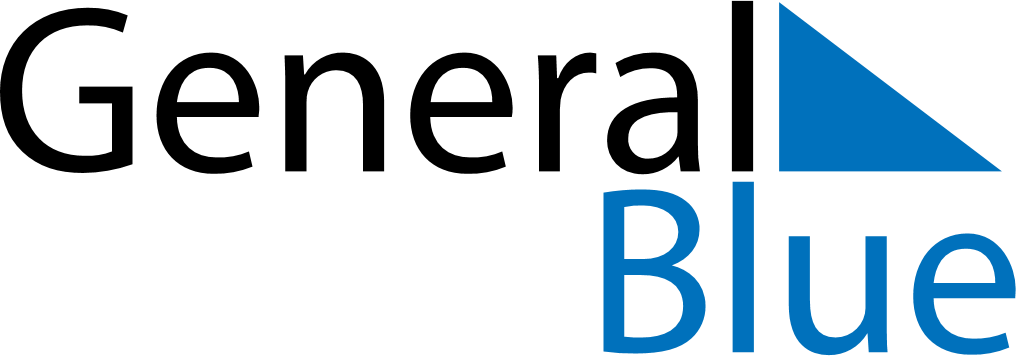 December 2030December 2030December 2030December 2030GrenadaGrenadaGrenadaMondayTuesdayWednesdayThursdayFridaySaturdaySaturdaySunday123456778Camerhogne Folk Festival91011121314141516171819202121222324252627282829Christmas DayBoxing Day3031